Консультация для родителей Стихи учить необходимо, потому, что заучивание наизусть стихотворных произведений – самый верный способ развития ребёнка.  А именно:У ребенка развивается  память.Увеличивается активный словарь детей. Существует два вида словаря, которым пользуются дети. Это активный и пассивный словарь. Пассивный словарь – это все слова, значение которых понимает ребёнок, но сам  по каким-то причинам не произносит их.Активный словарь – это все слова, значение которых ребёнок не только понимает, но и правильно употребляет в своей речи. Малыш может правильно употреблять в своей речи уже выученные слова и фразы, которые он  много раз повторял в стихотворении. Речь ребёнка становится более богатой и правильной.Формируется чувство языка. Ребёнок запоминает фразами, поэтому, при заучивании стихотворения, малыш фиксирует в памяти как правильно сочетать одно слово с другим. И когда в реальной жизни сложится такая ситуация, когда нужно сказать словосочетание похожее на фразу из стихотворения, малыш говорит правильным литературным языком.Развивается фонематический слух. Фонематический слух – это различение звуков в слове. Если малыш не может чётко различать звуки, то он не может правильно повторить, запомнить и написать, что ему сказали.     Наиболее благоприятным возрастом для заучивания стихотворений является возраст 4-5 лет. Именно в этот возрастной отрезок начинает особенно быстро развиваться память ребёнка. И если до четырех лет мы не ставим перед ребенком задачи запомнить произведение, а просто «начитываем» их количество, то после четырех лет мы уже целенаправленно учим малыша запоминать текст наизусть. Причем учить нужно как можно больше - это самый лучший способ сформировать необходимый для обучения объем памяти.Совет №1     Для того чтобы стихотворение легко училось, оно должно по содержанию соответствовать возрасту и темпераменту ребенка.     Шалунам лучше предлагать для запоминания стихи ритмичные, веселые, деткам спокойным - размеренные, плавные. Ребенку главное понять технику запоминания, а это легче делать на том материале, который «сердцу ближе».     И еще - учить стихотворение лучше не просто так. Это обязательно должно быть подарком для кого-то: мамы, бабушки или, например, к приходу Деда Мороза. Только в семь-восемь лет мы потихоньку будем нацеливать ребенка на то, что знать стихи наизусть нужно и для себя.Совет №2     Обратите внимание ребенка на интонацию каждой строчки, силу голоса при рассказывании стихотворения, логические ударения и паузы в тексте. Заучивать стихотворение следует эмоционально и с выражением, - такова детская  природа! В противном случае, оно будет лишено для ребенка смысла.Совет №3     Очень важно выяснить, есть ли в стихотворении слова или фразы, которые непонятны ребенку. Определить это довольно просто: если появляются искаженные слова, авторские слова заменяются другими, или какие-то слова ребенок постоянно забывает — это свидетельствует о том, что он их не понимает. Объясните ребенку, что значит это слово или фраза, и приведите примеры, где и как еще можно употребить его. Покажите ребенку иллюстрации, которые нарисовал художник, вдохновленный красотой стихотворения, а пока чадо будет их рассматривать, прочтите стихотворение еще раз. Таким образом, у малыша формируется образ произведения.И только после такой  предварительной работы  приступайте непосредственно к заучиванию.Задайте вопросы ребенку по содержанию стихотворения, которые помогут ему лучше понять текст, а Вам проверить это понимание.Не забывайте о произношении тех звуков, которые ребенок уже умеет говорить, но не всегда еще употребляет правильно. Необходимо сразу попросить произносить все слова в стихотворении точно, поправить ребенка, если это необходимо; т.к. после заучивания текста это будет сделать уже очень трудно.Совет №4     Одним из нас лучше запоминаются стихи на слух, другим обязательно нужно несколько раз прочитать их самим, третьим необходимо ходить по комнате в ритм стихотворения, а четвертым - напротив нужна абсолютная неподвижность. Эти особенности присущи не только взрослым, но и малышам. Существуют разные методы заучивания стихотворений, которые ориентируются на эти различия. Попробуйте по очереди каждый из них, и вы увидите, как вашему ребенку легче запоминать стихи. Возможно, вы будете пользоваться несколькими методами или сочетать один с другим. Совет №5  Нарисуйте с ребенком каждое выученное стихотворение. Подпишите название и автора. Складывайте эти рисунки в отдельную папочку. Периодически доставайте, рассматривайте вместе с вашими близкими, вспоминайте и читайте наизусть ранее выученные стихотворения. Это замечательный способ и поддерживать объем памяти и литературный поэтический багаж малыша.Совет №6 Не настаивайте на изучении стихов, если ребенок не в настроении, чем-то занят, расстроен. Это может отбить у ребенка всякое желание, и он потеряет интерес к стихам.     Бывает, что ребенок отказывается учить стихотворение. Как правильно поступить в этой ситуации?       Приятно, когда ребенок с удовольствием сначала учит и потом декламирует стихи перед любой аудиторией. Но что делать, когда надо выучить стихотворение (задали в садике, в музыкальной школе и т. д.), а ребенок не соглашается на это? Ребенок может отказываться под разными предлогами: "Я не смогу", "Я не хочу". При этом причина нежелания, как правило, одна: слишком большой объем новой информации, которую надо запомнить. Мозг маленького человечка просто пытается защититься от информационной перегрузки.В этом случае помогают несколько маленьких хитростей.В первую очередь, если ваш ребёнок сопротивляется, надо успокоить его. "Хорошо, – соглашаемся мы, – учить стихотворение мы не будем. Давай просто я буду рассказывать, а ты за мной повторяй". Обязательно рассказывайте только по одной строчке стихотворения, ребенку будет легко за вами повторять, и он не будет  чувствовать информационного стресса.Можно брать игрушки и устраивать представления: сажаете их в круг, одну игрушку берете на "сцену" – пусть она расскажет стихотворение для остальных. А потом каждая игрушка будет повторять одну-две строчки своим, отличным от остальных, голосом. В конце концов, ребенок включится в игру и для ребенка весь процесс запоминания пройдет незаметно для него самого.Не стоит учить с ребенком больше двух строчек в один день, потому что память должна приучаться к работе постепенно. Неделя – вполне нормальный срок для того, чтобы выучить к празднику нужное стихотворение.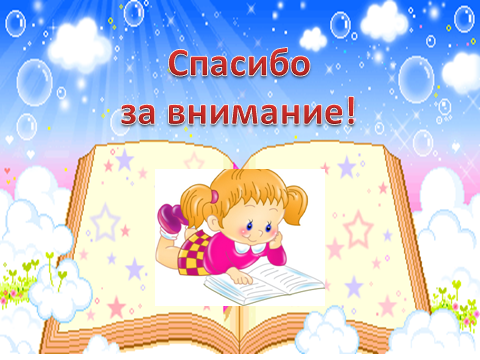 Как же выучить  с ребенком стихотворение?Существует классический способ.Он состоит из нескольких этапов:Подготовительный этап.Для начала нужно создать определенное эмоциональное настроение, соответствующее стихотворению. Например, если стихотворение про осень, прогуляться на улице, рассмотреть картинки в книге, поговорить о том, что ребенку нравится в осени. Попутно объяснить слова, которые могут быть не знакомы ребенку и встретятся в стихе.Следующий этап - выразительное чтение стиха взрослым.Взрослый выразительно прочитывает стихотворение и делает небольшую паузу, чтобы ребенок мог осмыслить стихотворение. На этом этапе не ставится задача запомнить стихотворение!Затем идет обсуждение.Задайте следующие вопросы?       - О чем стихотворение?       - Понравилось ли тебе?       - Что запомнилось из стихотворения?    - Далее,  вопросы о словесных составляющих стиха. (Какими словами начинается и заканчивается стихотворение? Кто главный герой? Какой он? Что делает?  и т.д.)Далее повторное выразительное чтение с установкой на запоминание.Вы читаете стихотворение еще раз и просите ребенка максимально его запомнить. Далее ребенок воспроизводит стих, а вы немного помогаете (подсказываете первые слоги слов, слова). Затем при необходимости еще раз читаете, и ребенок повторяет.И наконец, ребенок самостоятельно воспроизводит стихотворение.Можно попробовать другой способ:Когда мы учим новое стихотворение сначала, расскажите ребенку стихотворение полностью.Далее читайте строчку из произведения и дайте повторить ребенку за вами и так до конца всего стихотворения.После того, как предыдущий пункт пройден, приступаем к следующему шагу: взрослый рассказывает слова из первой строки стихотворения, но последнее слово дает сказать ребенку.Наша Таня громко – ребенок добавляет (плачет)Уронила в речку – (мячик) – говорит ребенок.Следующий шаг аналогичен предыдущему, только ребенок говорит два последних слова, потом три.И на последней стадии взрослый говорит первое слово в строке, а ребенок оставшиеся слова. Так продолжаем до тех пор, пока ребенок сам полностью не сможет рассказать все стихотворение.С детьми младшего возраста можно выполнять игровые действия с предметами во время чтения стихотворения.С детьми постарше при заучивании стихотворения можно использовать мяч: вы говорите строчку и бросаете мяч ребенку, он повторяет строчку и бросает мяч вам обратно. Далее таким же образом продолжаем со второй строкой и последующими.  Когда ребенок познакомится со стихотворением поближе, можно бросать мяч на каждое слово.Следующий способ, это использование опорных рисунков. Данный способ увлекает детей, потому что превращает занятие в игру. Этот метод наиболее эффективен для дошкольников старшего возраста.  После прослушивания стихотворения, которое сопровождается просмотром рисунков, у ребенка в памяти остается зрительный образ, что позволяет значительно быстрее запомнить текст.  На первом этапе следует подбирать опорные картинки к стихотворению на каждую строчку. Картинки должны быть яркие и узнаваемые. После прочтения дети воспроизводят стихотворение по опорным картинкам. Картинки можно собирать в схемы. Такие схемы изготавливают вместе с детьми и собирают в альбом. Впоследствии данный альбом можно перелистывать и вспоминать с ребенком ранее изученные стихотворения.Для детей старшего дошкольного возраста можно использовать мнемотехнику.Мнемотехника — это совокупность правил и приёмов, облегчающих процесс запоминания за счет образования искусственных ассоциаций.   Как любая работа, мнемотехника строится от простого к сложному. Начинается работа с простейших мнемоквадратов.  Так проводится работа над словом. Например, даётся слово «мальчик» и  его символическое обозначение. Дети постепенно понимают, что значит «зашифровать слово».Затем последовательно переходим к  мнемодорожкам (последовательность изображений, которые расположены в ряд, соединены одним сюжетом ) И позже к мнемотаблицам. На первом этапе необходимо давать цветные мнемотаблицы, так как в памяти у детей быстрее остаются отдельные образы: солнышко – жёлтое, небо – синее, огурец – зелёный. Далее можно давать детям – чёрно-белые изображения.  Количество ячеек в таблице зависит от сложности и размера текста, а также от возраста ребёнка.Когда ребенок освоит этот способ, он может самостоятельно придумывать и рисовать картинки в мнемотаблице к стихотворению, чем проще будет рисунок, тем проще его будет запомнить и нарисовать . Например, разучивая стихотворение с ребенком, разбиваем стихотворение по одной  строчки для облегчения запоминания. И рисуем возникшие образы на листе бумаги на каждую строчку стихотворения. После этого, попросить ребенка рассказать стихотворение, используя только ассоциации, то есть нарисованные картинки. Особенность методики заключается в том, что применяются не изображения предметов, а символы, что значительно облегчает детям поиск и запоминание слов, так как символы максимально приближены к речевому материалу.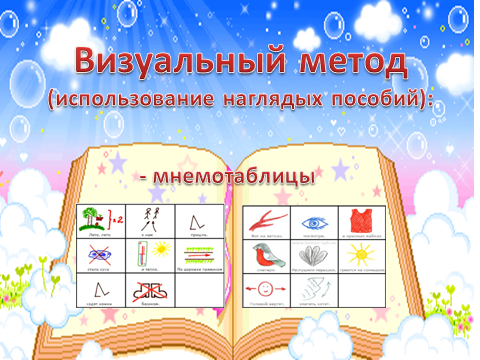 Главное, что должны помнить родители, когда заучивают наизусть стихотворение с ребенком — это должно приносить удовлетворение обоим. Лучше остановиться раньше, чем ребенок утомится. Лучше этим не заниматься, если ребенок категорически отказывается. Лучше вообще не заниматься разучиванием, если это вас раздражает.Вот и все секреты о том,  как правильно выучить с ребенком стихотворение не принуждая и не заставляя его к этому. Учите стихи, играя, и тогда в будущем малыш сохранит любовь к поэзии.Удачи вам, дорогие взрослые!